Pozdravljeni, dragi učenci in drage učenke!Čeprav trenutno ne moremo hoditi v šolo, saj je zdravje vseh nas na prvem mestu, vam pošiljam nekaj predlogov, kaj vse lahko počnete v teh dneh, ko ste doma.  Naj bodo vaši dnevi sončni, nasmejani in polni zanimivih dogodviščin in aktivnosti doma. 
Ostanite zdravi. Učiteljica Lara 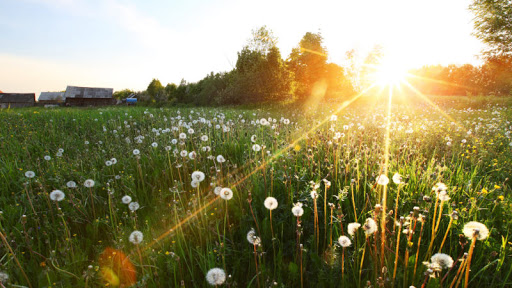 POJDIMO V GOZD!Če so vaši starši doma, se skupaj odpravite na sprehod v gozd. V gozdu lahko izvedete več aktivnosti:Poiščite: 1 štor,2 luži,3 polže, 4 gobe,5 ptičjih peres,6 koščkov mahu,7 mravljic,8 regratovih listov,9 vejic in10 koščkov lubja. Naberite vejice in iz njih sestavite črke (abecedo). Iz raznih naravnih materialov, ki jih imate ali jih najdete, lahko naredite različne vzorce: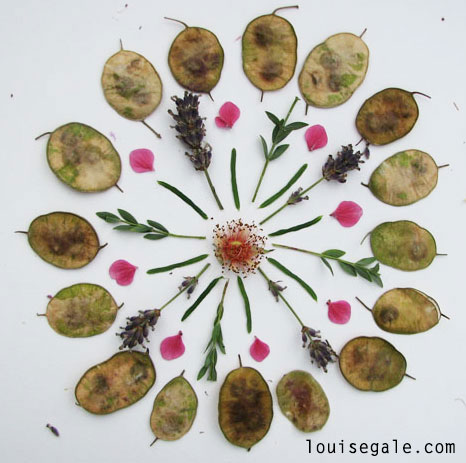 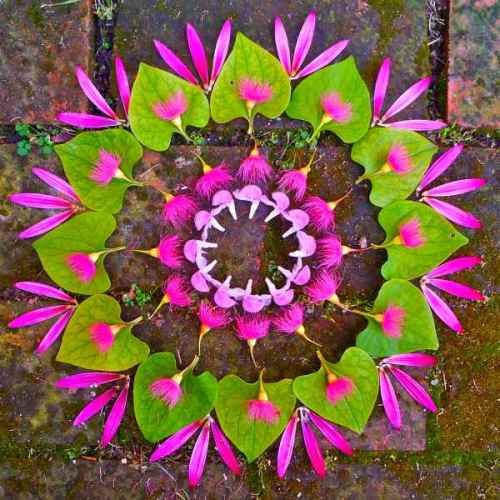 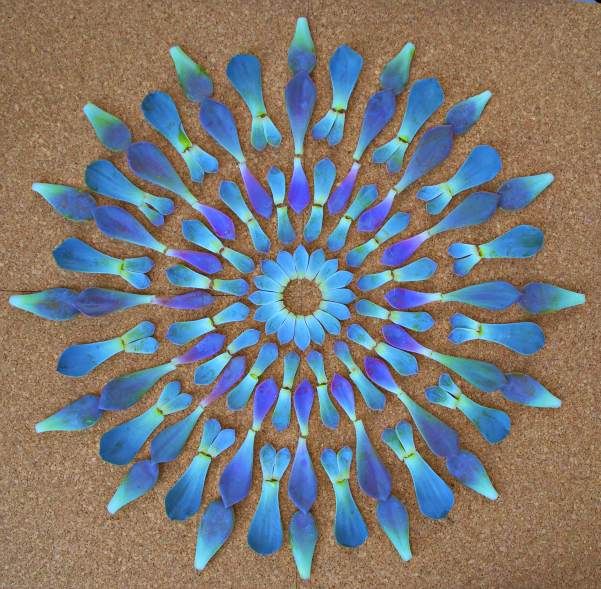 PRAVLJIČNA JOGA – joga za otrokePosredujem vam nekaj predlogov za izvajanje pravljične joge: Pozdrav soncu: 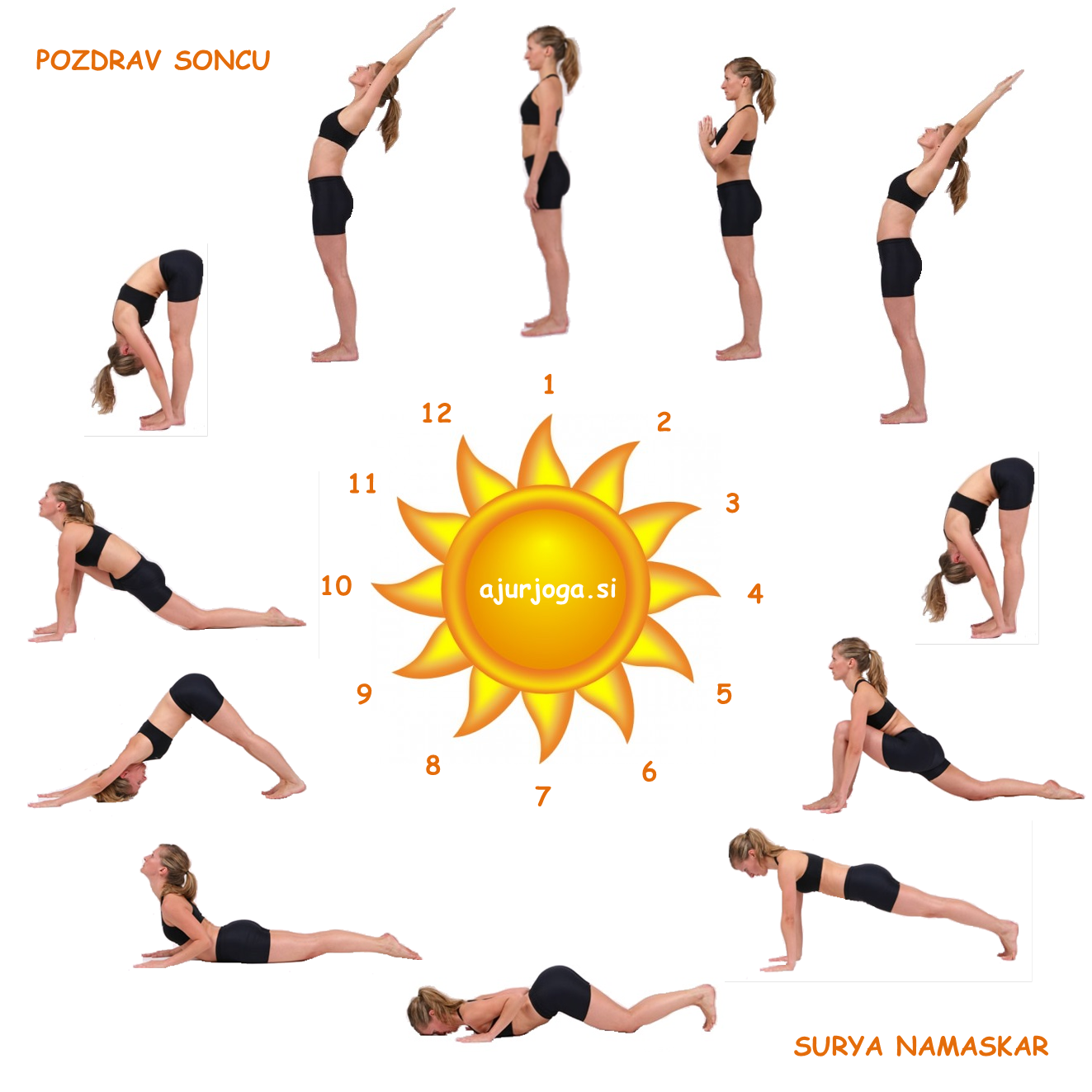 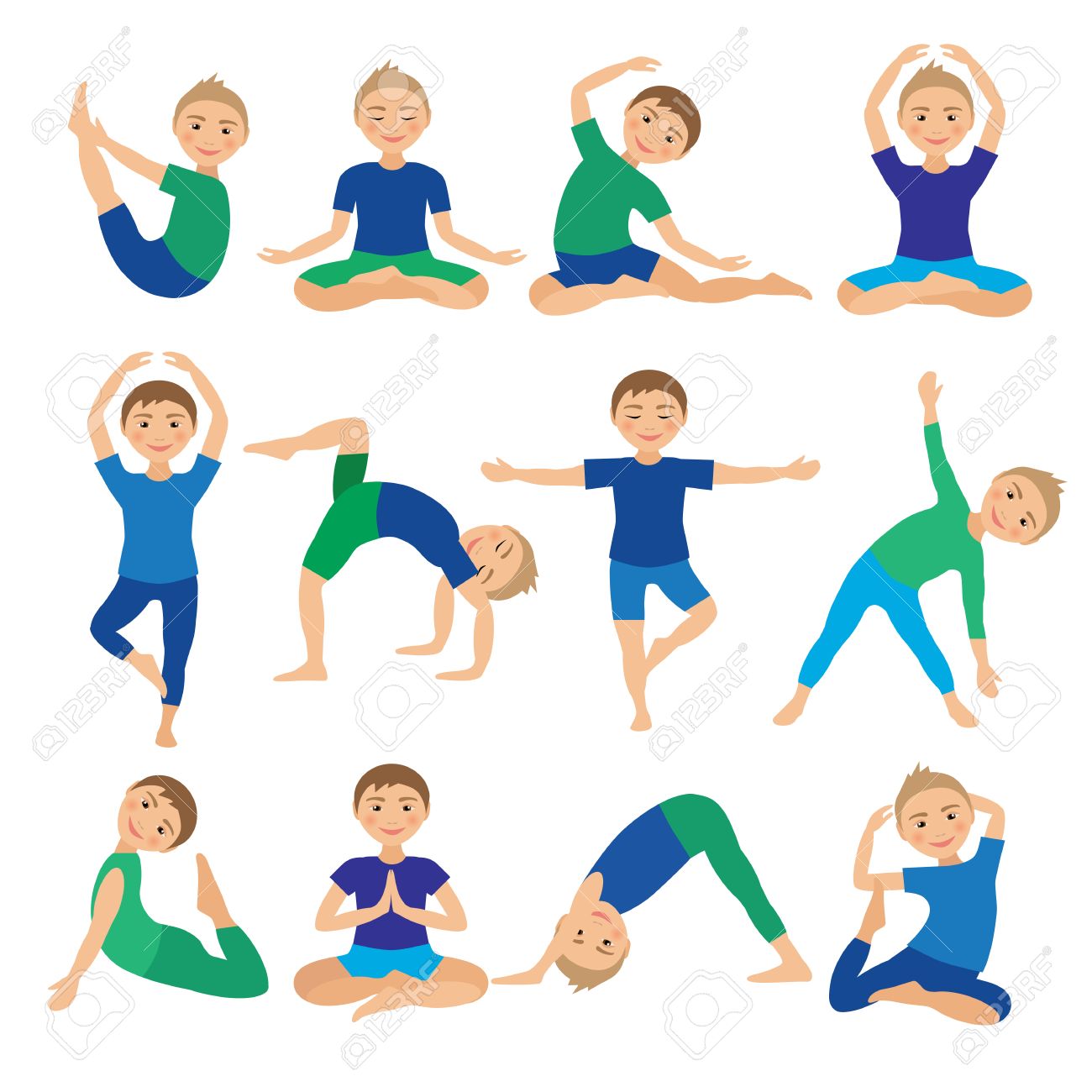 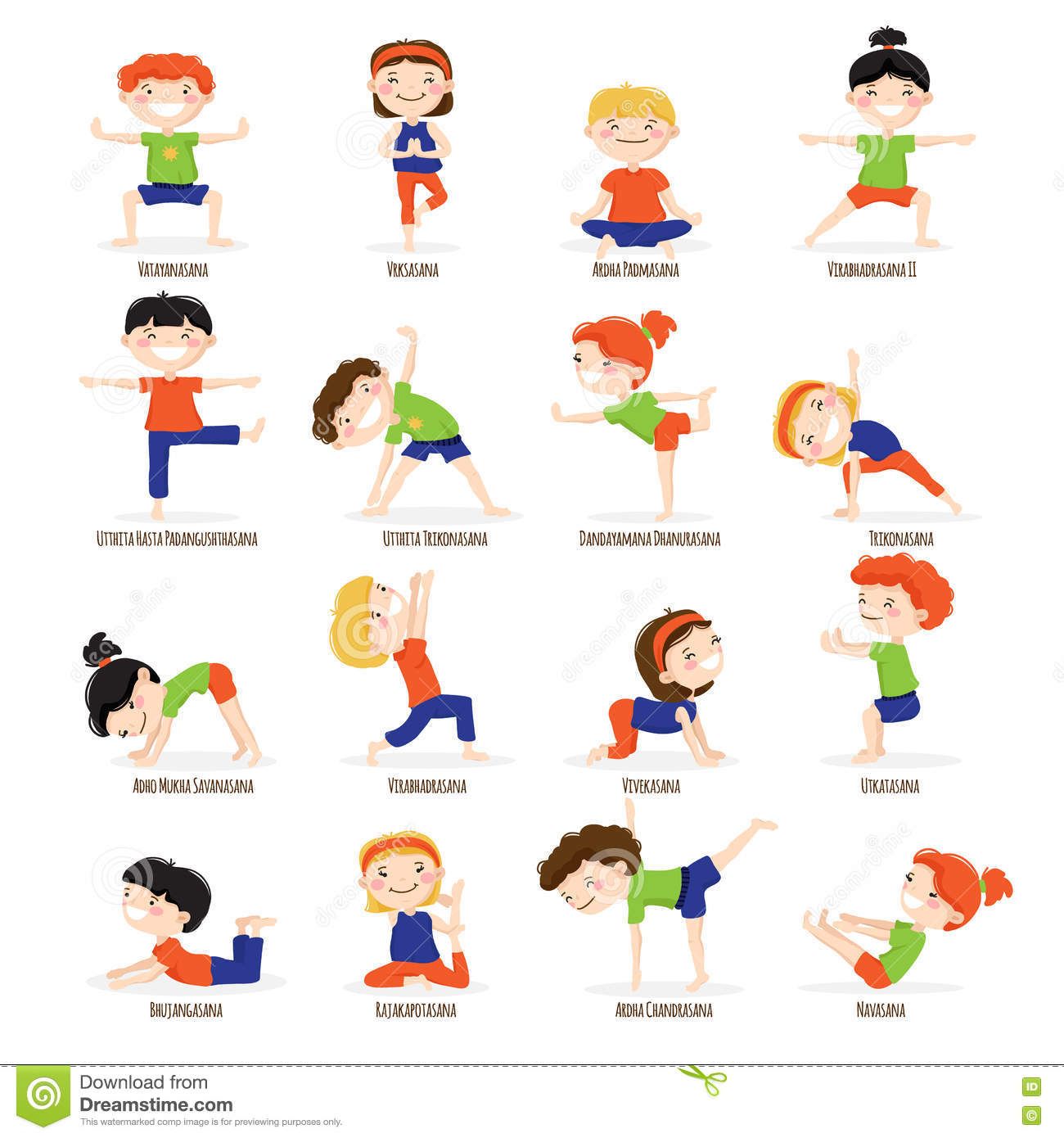 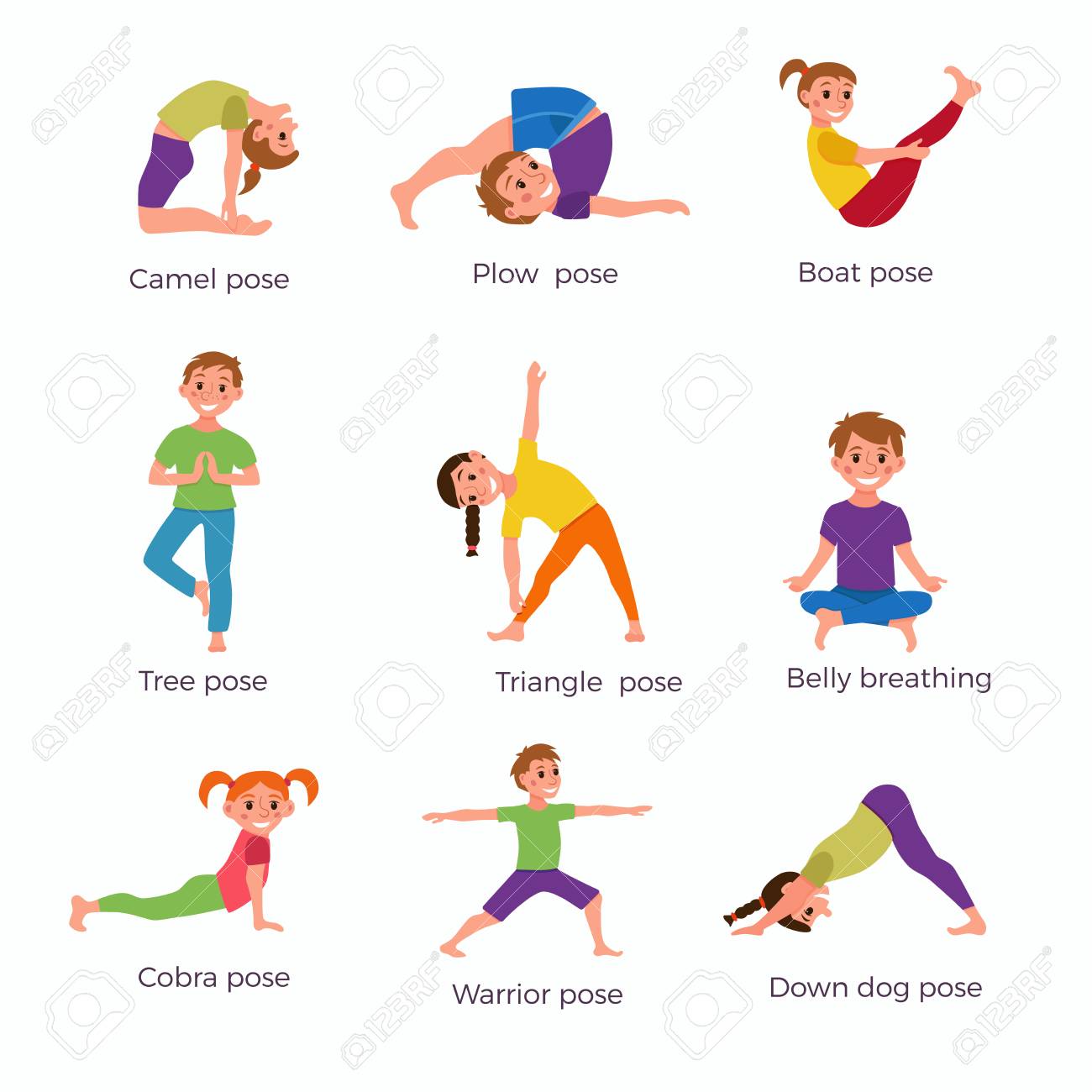 Tukaj pa je še nekaj predlogov za sproščujočo glasbo, ki jo ob koncu joge radi poslušate:https://www.youtube.com/watch?v=qFZKK7K52uQhttps://www.youtube.com/watch?v=WUXEeAXywCYhttps://www.youtube.com/watch?v=5HrkXT5Bc9Ehttps://www.youtube.com/watch?v=xhpRiLV6QIghttps://www.youtube.com/watch?v=nKHBIAdBvZ4USTVARJALNICEPošiljam vam nekaj idej za ustvarjanje. Sami izdelajte kakšno darilo/presenečenje za mamice. Tisto, ki ste ga izdelali v šoli, pa jim ga boste predali, ko se spet vrnemo v šolo.  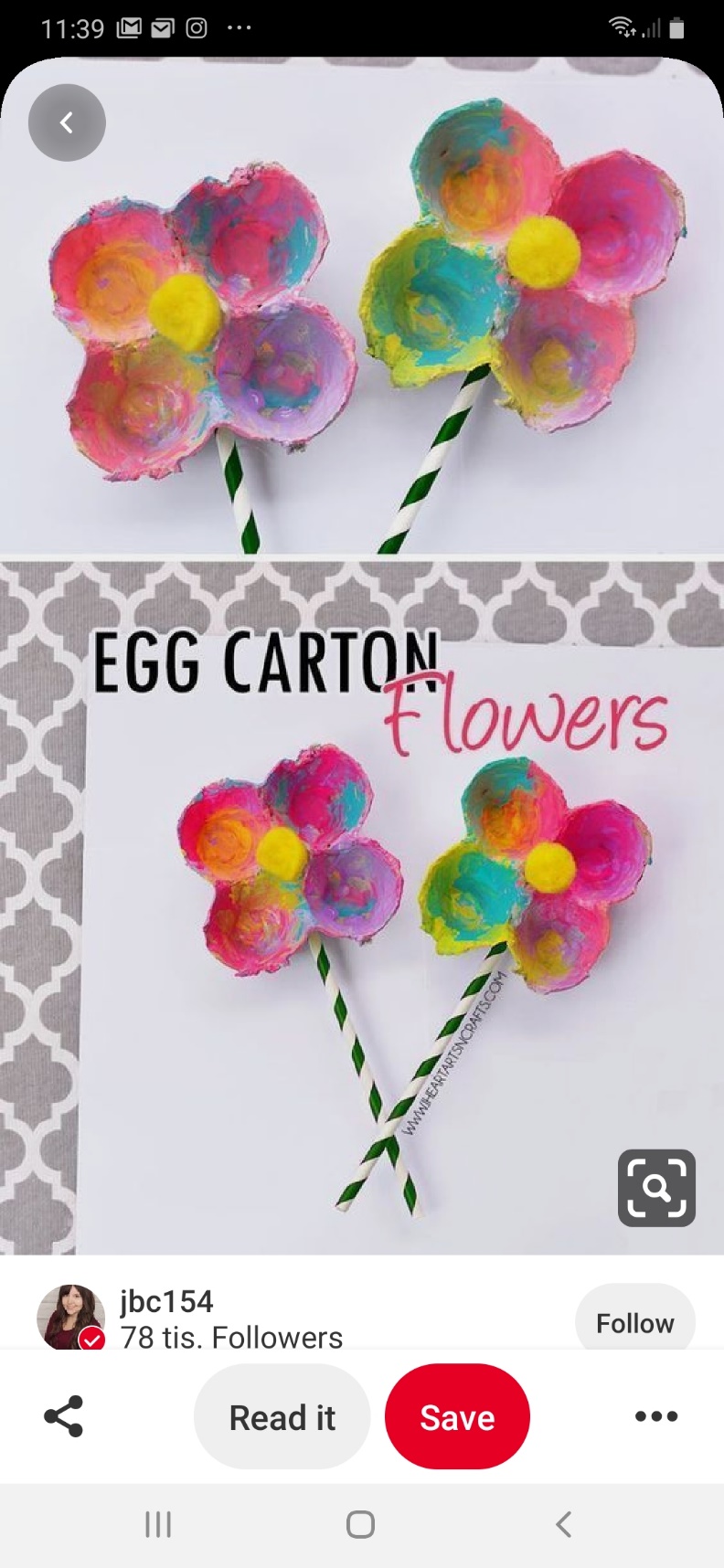 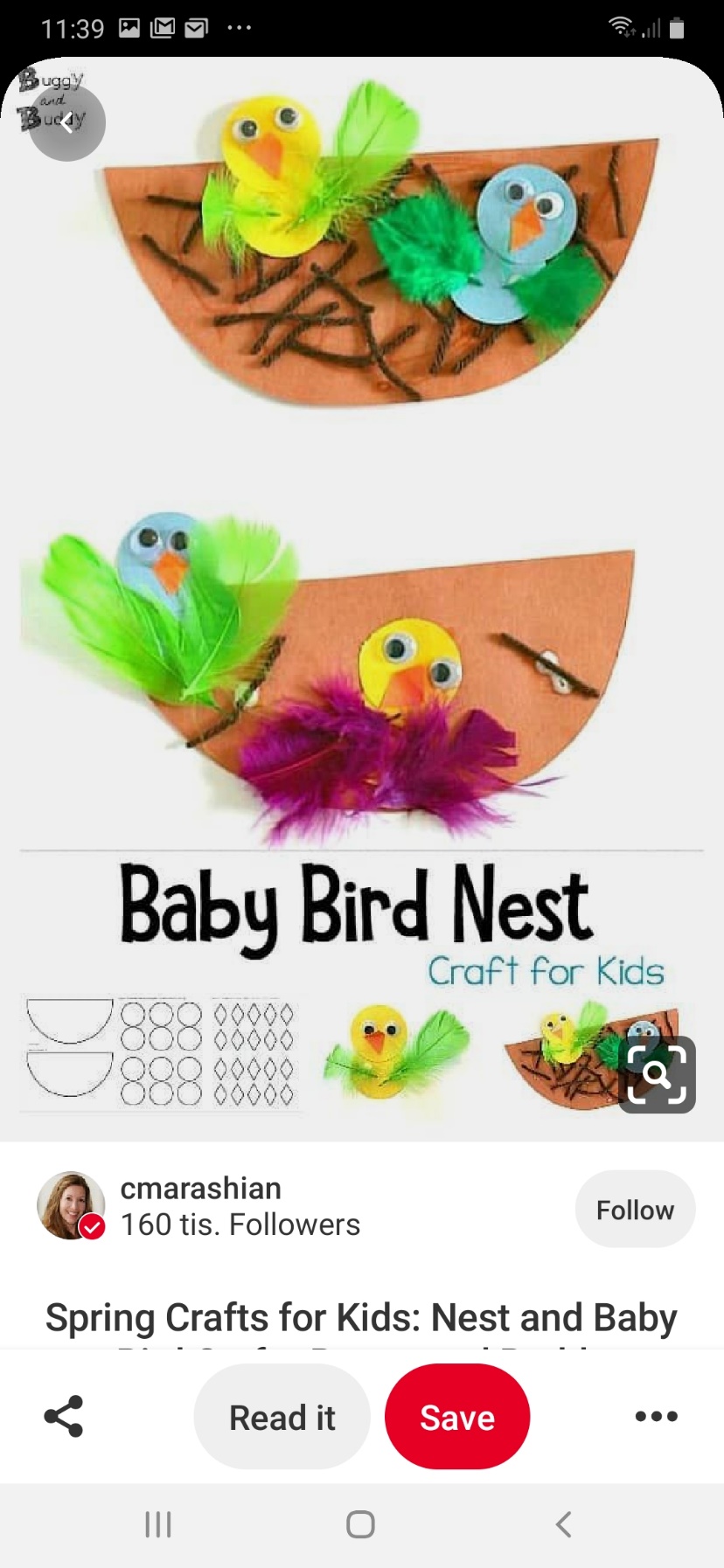 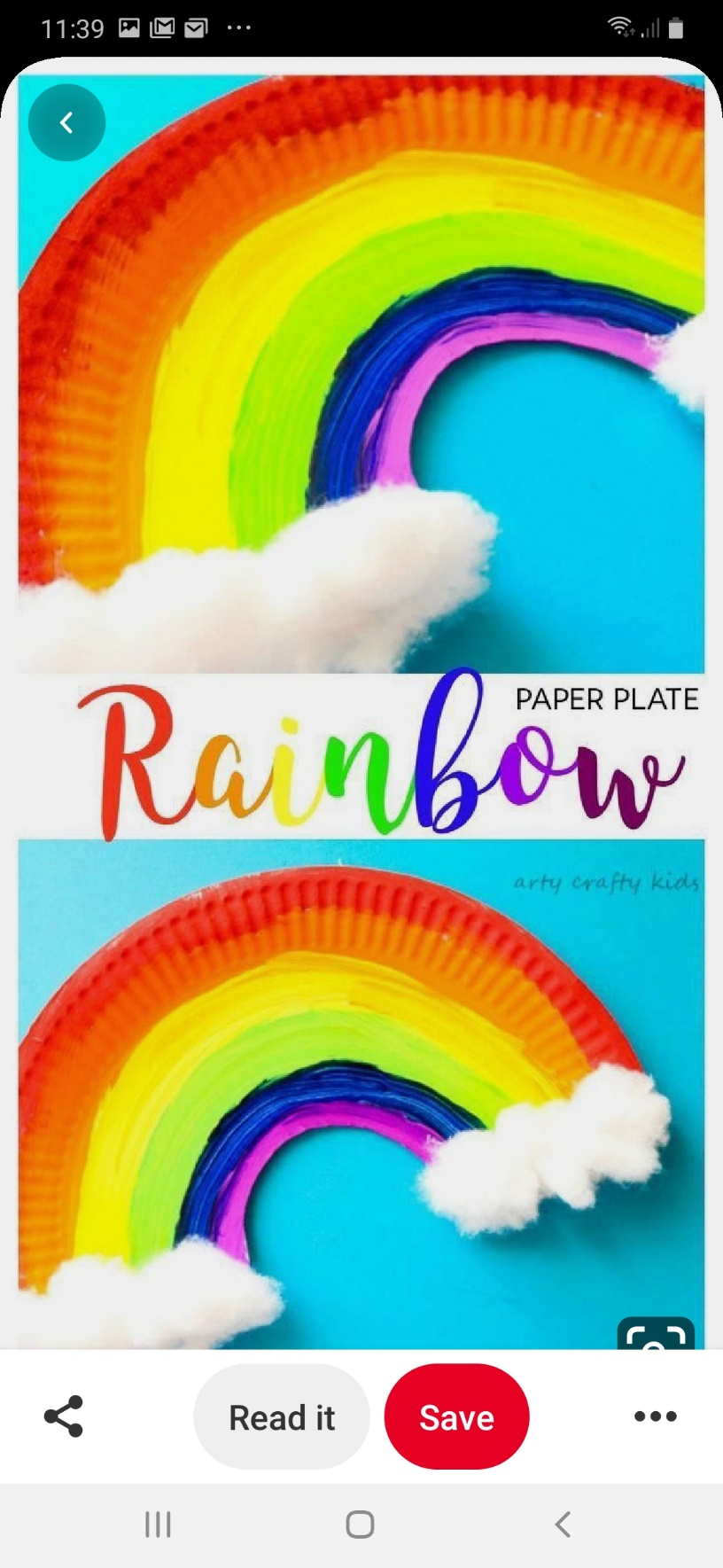 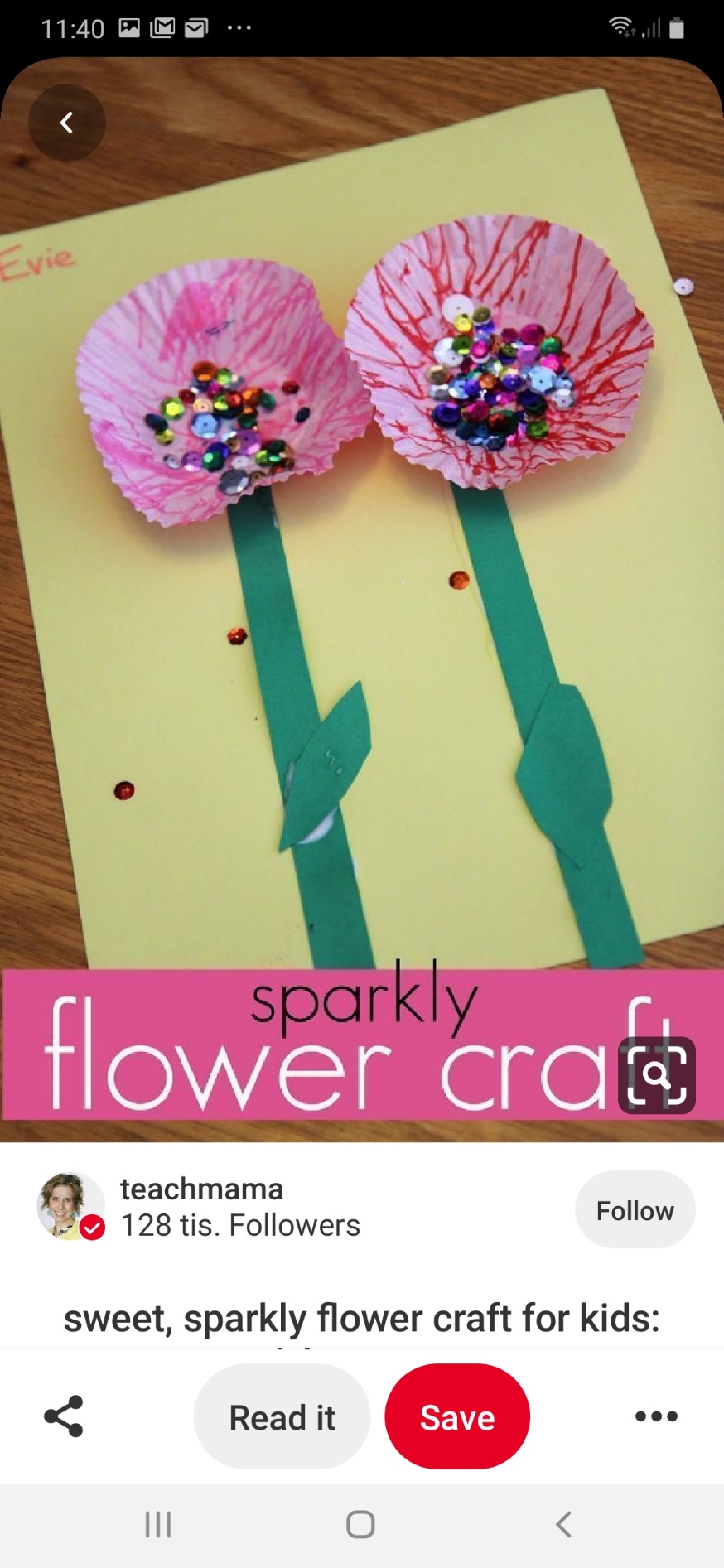 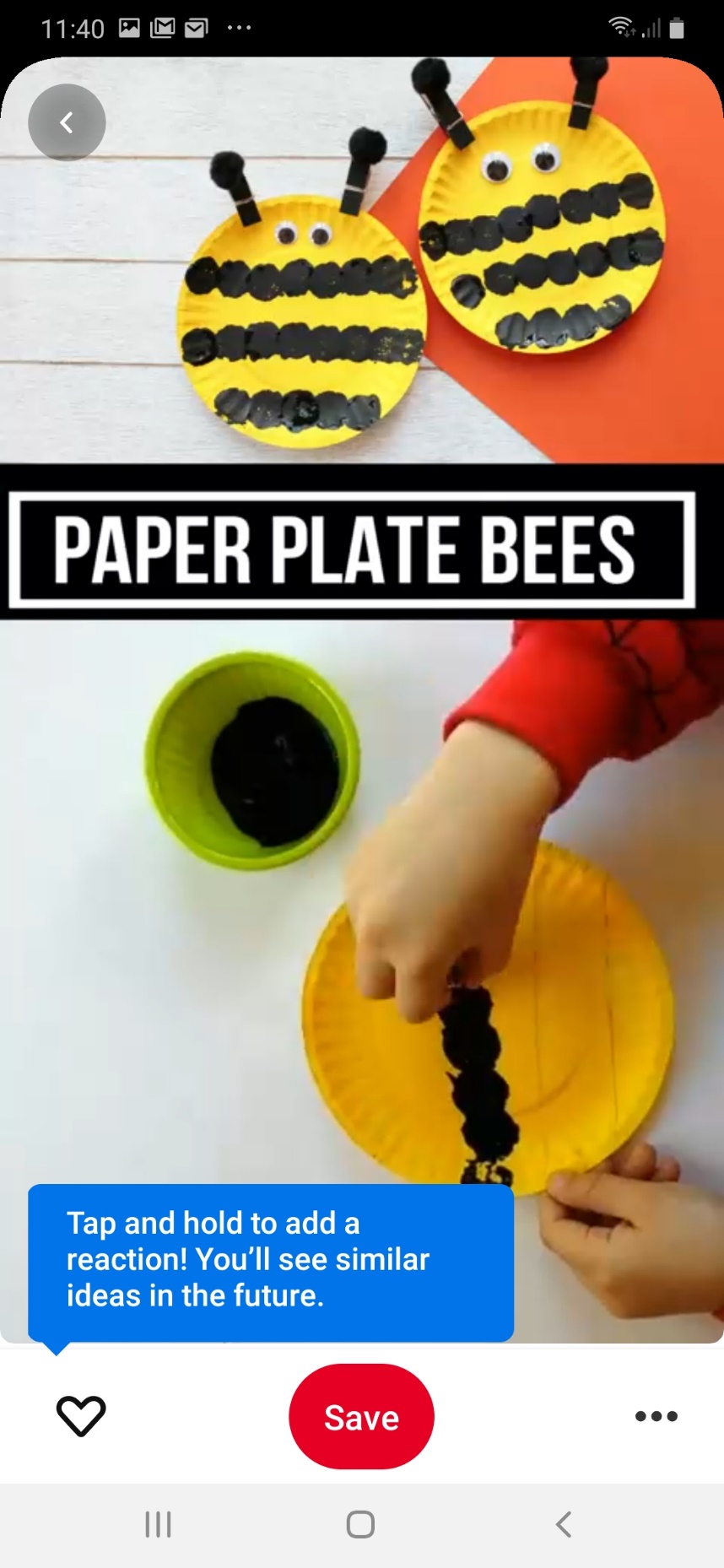 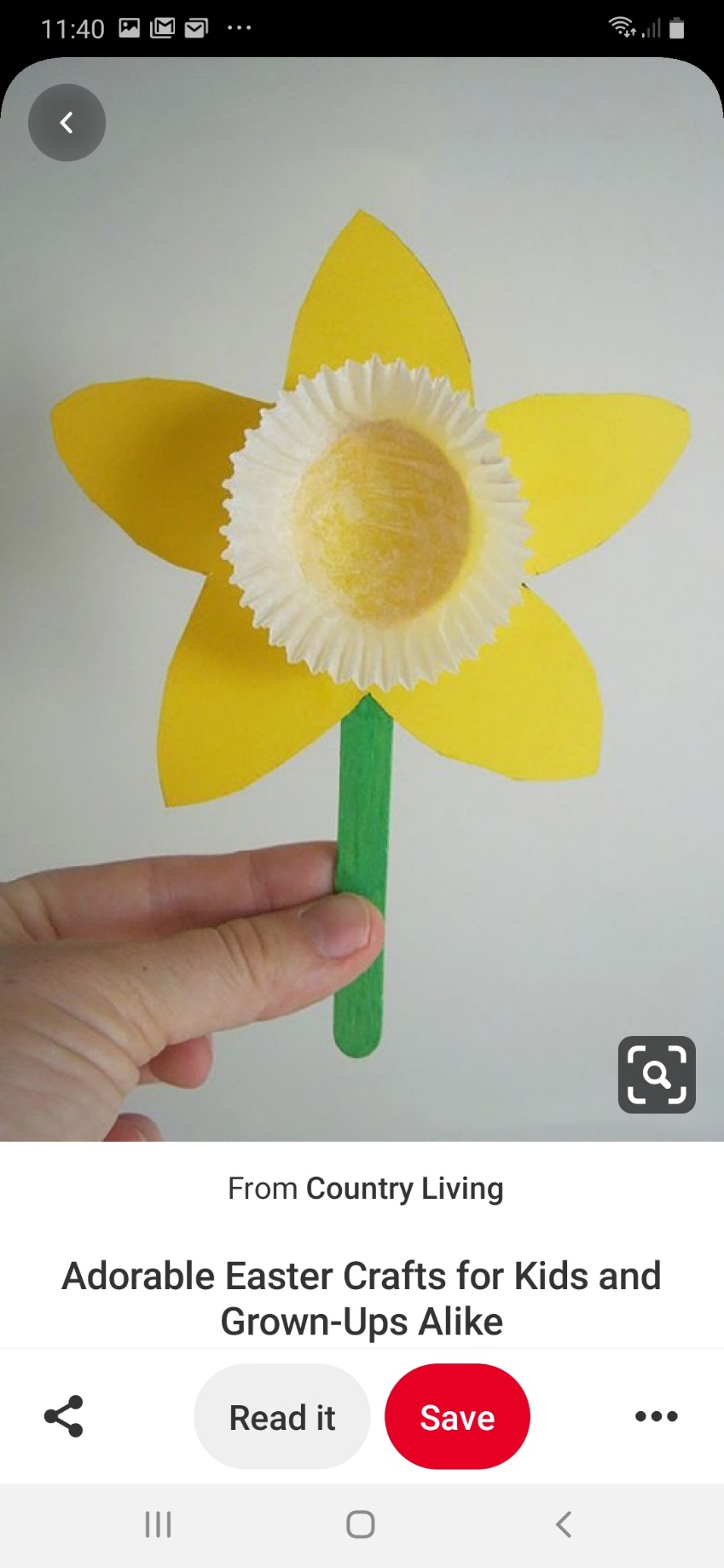 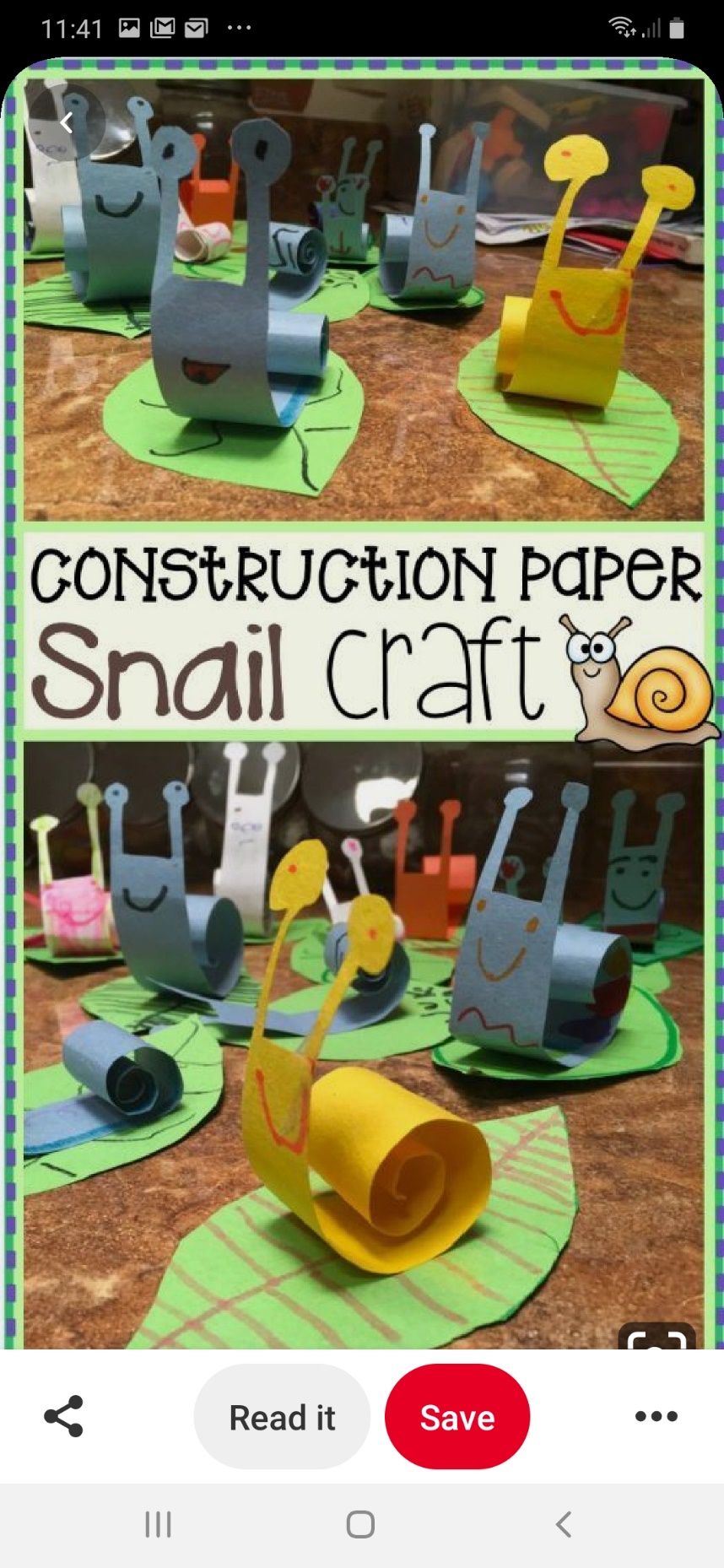 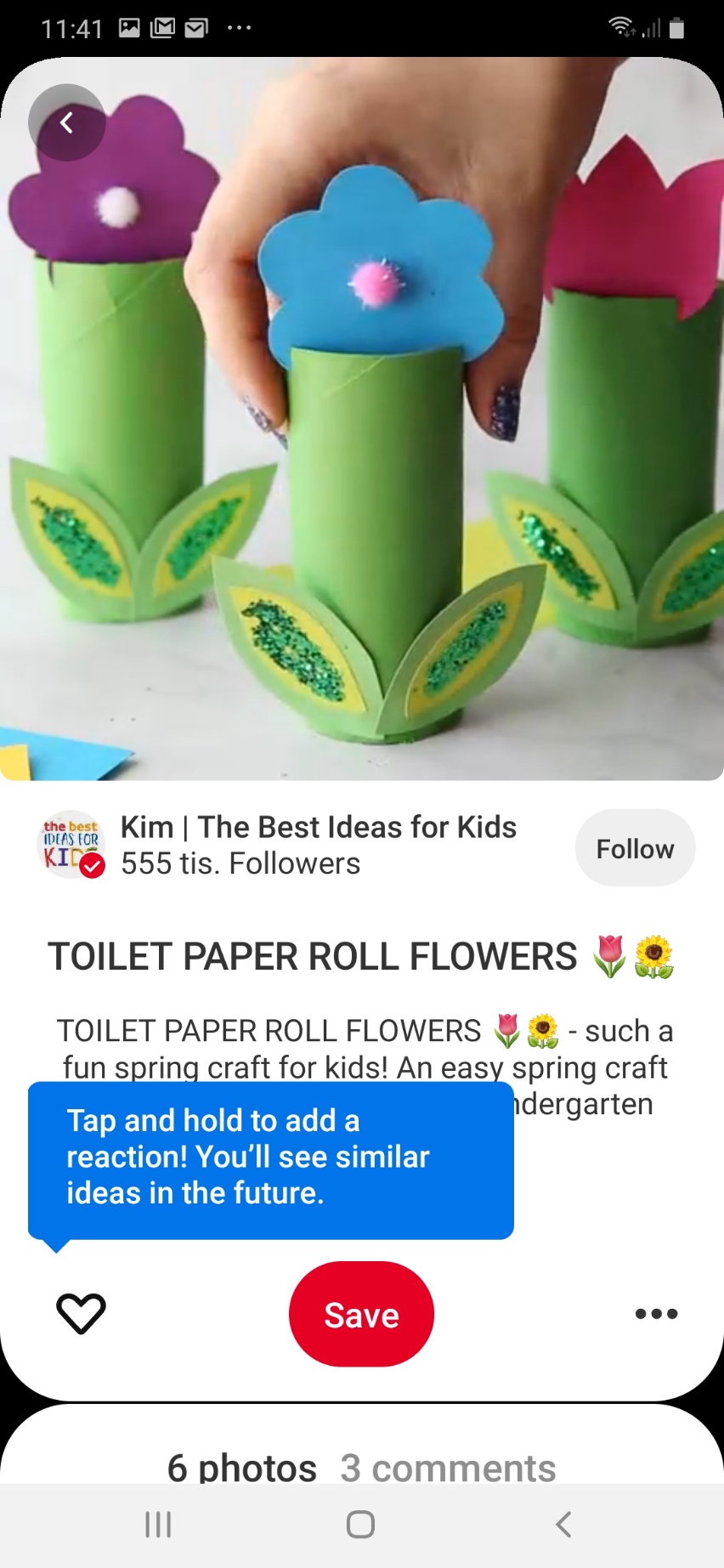 Za tiste najbolj nadebudne in radovedne pošiljam še eno spletno stran, kjer najdete kviz in polno zanimivih informacij … https://kveez.com/si/dinozavri/Več domislic in predlogov vam pošljem spet prihodnji teden in tako vsak teden, dokler bomo doma.Imejte se lepo, veliko se smejte, gibajte, družite se samo z domačimi (s katerimi živite) in veliko časa preživite na svežem zraku (v gozdu, na travniku … ) – stran od množice ljudi.Prijazno vas pozdravljam. Učiteljica Lara